                                                                Městská knihovna Lázně Bělohrad pořádá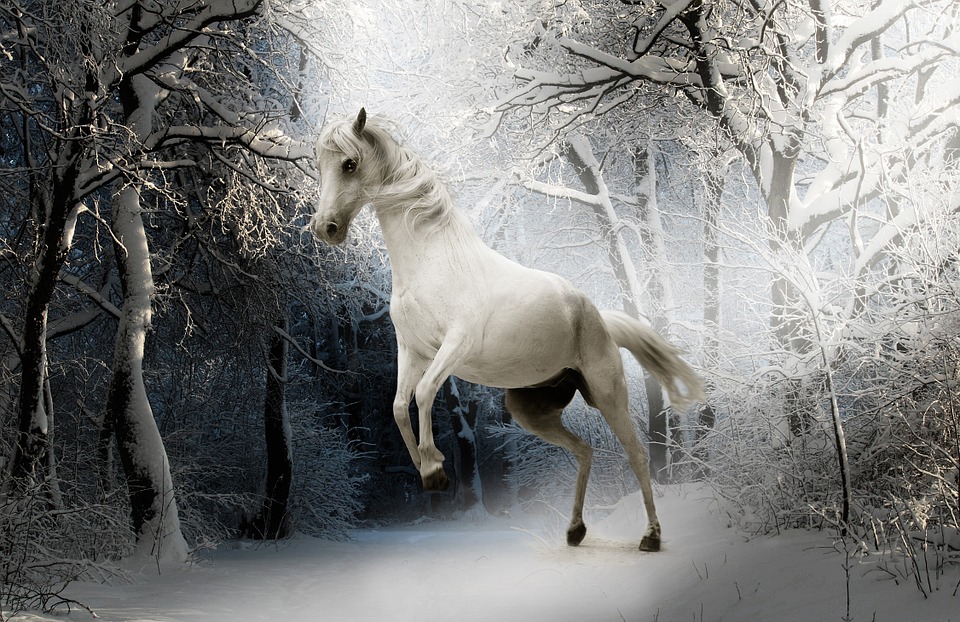                                                                SVATOMARTINSKOU DÍLNU                                                               15. 11. 2017 od 17.00zveme nejen děti na divadélko o svatém Martinovi a tvořivou dílnuv rámci akce proběhne slavnostní udělení cenyza nejlepšího podzimního draka s sebou na tvoření tatínkovu ponožku , akce zdarma